Сценарий  тематического развлечения «Русский сувенир».Место проведения музыкальный зал МБ ДОУ №31Группы: старшая №9, подготовительная к школе №3, 6.Цели и задачи:1.Познакомить детей с разнообразием и особенностями русскогофольклора.2.Оказывать содействие накоплению эстетического опыта, опыта
эмоциональных переживаний, чувств и настроений.3.Расширять знания и представления детей о национальной культуре и
традициях русского народа.4.Развивать у детей чувства уверенности в себе и интерес к фольклорным
произведениям.Оформление зала: в стиле ярмарки.На входе в зал - ворота с надписью: ярмарка «Русский сувенир»На центральной стене - 3 расписных дома: хохлома, гжель, жостовоплакаты - сувениры: дымковские, каргопольские, филимоновские,богородские, матрёшки Полхов - МайданСтоит 1 стол: на нём - самовар, чашки, баранки, сушки, ватрушки, плюшки.На сцене "торговые ряды", лавки - 5 столов с «товаром»: ложки деревянные,матрёшки, хохломская посуда, музыкальные инструменты, платки.Материал:Игра на ложках - 6 детей в ярких русских костюмах + кокошникиПесня - танец матрёшек -3 девочки в сарафанах синих, с платочками на
головахТанец «Субботея» - 8 детей в костюмах «Хохлома»Игра на музыкальных инструментах - 12 детей в русских костюмах +
головные уборыТанец с платками - 6 девочек  в атласных бордовых платьях, белых
блузках и лентами на головах.Песня «Пых-пых, самовар» - самовар из паролона и чашки.
Участники:Ведущий - воспитатель
2 Скомороха - воспитатели
Коробейник -ребёнок
Продавцы: 5 детейСтруктура:Орг.часть: Приглашение гостей Ведущей, СкоморохамиПерестроенияИгра на ложках ,пенся:«Ложки деревенские»Песня «Матрёшки»Танец «Субботея»6.	Игра музыкальных инструментах.Танец с платкамиПесня инсценировка «Пых-пых, самовар»Ход.
Запись: Внимание, внимание! Заходи, народ честной,
B спереди, и слева, и справа. Мы открываем   ярмарку- Ярмарку весёлых затей!
Ведущая: Сколько шуму, сколько крику, Сколько радостных затей
Шуткой, смехом и весельем Мы приветствуем гостей.
Добрый день, гости званые и незваные, Но для нас все - дорогие и желанные.Дети в русских народных костюмах под русскую народнуюмузыку «Коробейники» проходят в зал, выполняют перестроения.По окончании перестроений дети продавцы занимают свои мест, заЛавками.Под русскую народную музыку «Я на горку шла.» выходят 2 Скомороха.1Скоморох: Что душа твоя желает
Все на ярмарке найдешь!
Всяк подарки выбирает
Без покупки не уйдешь.2Скоморох: Эй,  не  стойте у дверей!
Заходите  к  нам  скорей.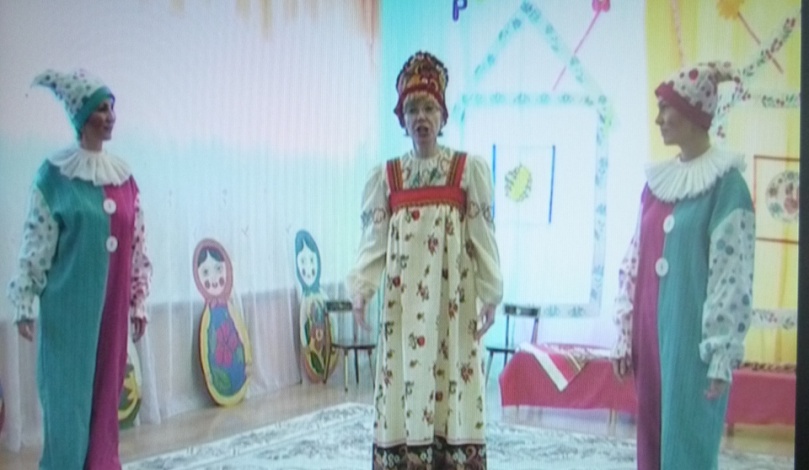 Ведущая: И со всех концов землиВсе на ярмарку пришлиПраздник, шум по всей станицеВсюду радостные лица.1 Скоморох:А народ то собирается2 Скоморох:Наша ярмарка открывается. Звучит музыка, выходит подгруппа детей, обходят все лавки.Продавец: (зазывает)
Ой, вы гости дорогие,
У нас игрушки расписные:
Веселые и яркие!
Покупайте вы в подарки
Ложки деревянные!
(Подходят к лавке)Ребенок: Сколько стоят ваши ложки?Продавец: Если сыграете на них, мы их даром отдадим.Ребёнок:Звонкие, резные,Ложки расписные!Ложкари играть начнутНоги сами в пляс пойдут.Дети берут ложки, исполнят музыкальный номер на ложках.Песня:«Ложки деревенские»И.Конвенен.Дети уходят, выходит вторая подгруппа детей.2 продавец (зазывает): Вот матрешка - сувенир
В расписных сапожках! Прогремела на весь мир
Русская матрешка: Macтep выточил ее
Из куска березы, До чего ж румяная
Щеки, словно розы!Подгруппа девочек исполняют русскую народную песню.
Песня: «Матрешки».Слова и музыка Ирины Конвенен.Скоморох: подходит к лавке которой стоят посуды, с хохломскими росписями.А вот следующая лавка. Да, много товару в ней.Откуда товар, девица? Девица-мастерица!Девица:А из разных мест: близких и далёких.Эти изделия радуют наш взор:Богат и наряден чудесный узор!По золоту фона затейливой змейкойОрнаменты вьются.Так сделать сумей-ка!Выходят дети:1.Я вчера такое видел - Не расскажешь никому!
Сидит заяц на березе И рисует хохлому!Я все небо разрисую, Разрисую Хохломой.
Пусть все летчики летают, Под такою красотой!Некрасивый мой миленок, Вот такие вести.
Хохломой разрисовала- Стал на первом месте!Дети в хохломских костюмах исполняют танец.Танец : «Субботея» Русская народная мелодия «Субботея».Выходит Коробейник.Коробейник - Ребенок:Раздайся, народ, коробейник идет!С товарами разными: лентами красными,Игрушками забавными, ложками деревянными.А ну, разбирай товар музыкальный.Дети разбирают музыкально - шумовые инструменты.Игра на музыкальных  инструментах  Песня «Купала».(из репертуара «Ивана Купала»)Продавец: Тары-бары, растабары,
Есть хорошие товары!
Не товар, а сущий клад.
Разбирайте на расхват!Продавец:
Платки, гребешки,
Расписные петушки.
Небольшой расход,
Подходи честной народ!Подгруппа детей подходят к лавке, которой лежат платки.Ребенок:На посадском платке
Россыпь разных цветов!
Ароматы весны,
Дуновенье весны,
Словно счастья букеты
На посадском платке!
Их теплей и роднее
Не найти нам нигде.Дети берут платкиТанец с платками  «Красный сарафан».Р.н.м.1	Скоморох:Эй, подходи честной народ,
Развлекайся публика.
За погляд мы не берем,
Ни гроша, ни бублика.2	Скоморох:
Тары-бары, растабары!
Выпьем чай из самовара
С кренделями и сушками,
С горячими ватрушками.Под песню «Пых-пых самовар »выходят дети.Инсценировка песни «Пых-пых, самовар» Слова и музыка Л.Компонейца.Приглашение на чаепитие.Ведущий: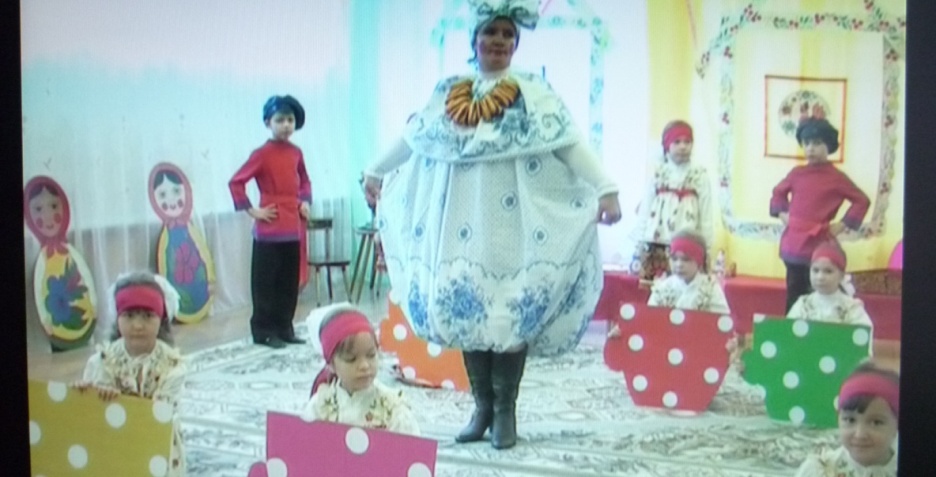 Подошёл базар к концуА конец - делу венец!1 Скоморох:Все мы лавки посмотрелиИ купили что хотели.И узнали мы о том,Как устроен русский дом.2 СкоморохЧто едали наши деды,В чём ходили на обеды,В гости, в церковь, на гулянье,На вечернее страданье.ВедущийБыло много мастеров
Что учились у отцов:
Мастерству и песне
Что певали вместе.
Про красивый сарафан,
Про узорчатый кафтан,
И про игры, и про смех.
Всё делили и на всех.Дети:Славься мастерами РусьНавсегда на все века.Дети под музыку «Коробейники» выходят из зала.Литература:Программа «Ложкари» Т. Петуховой. Сборник "Теремок" Ирины Конвенен. Кассета "7нот" М: Весть - ТДА, 2000г.Науменко "Фольклорный праздник".Журнал "Музыкальная палитра".2000 №2Доломанова Н.Н. "Подвижные игры с песнями в детскомсаду"(Хороводы,инсценировки)